Min uppgift i sekretariatet!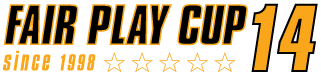 ProtokollförarenFöre matchen10 minuter före matchstart, se till att båda lagen lämnat in sin laguppställning.kontrollera att dessa inne-håller max 20 spelare och fem ledare.att lagkapten och samtliga målvakter är markerade med K och M.att protokollet undertecknats av respektive lags ledare. Denna signatur godkänner att laguppställningarna stämmer.
TidtagarenFöre matchen:bara sköta matchklocka under matchen. (kolla av rätt speltid).se till att man vet hur klockan fungerar. kontrollerar att matchklockan fungerar samt kontrollera att paus-signal fungerar.
Under matchen:starta klockan då bollen spelas igång efter domarens signal.stoppa tiden när domaren blåser för mål, utvisning,  straff, time out.endast domaren kan blåsa av spelet.SpeakernFöre matchen:kontrollera så att ljudanlägg-ningen fungerar.hälsa publik, spelare, ledare och domare välkomna.Presentera vilka lagen är, grupp/klass och domarna.
Under matchen:prata tydligt efter varje matchhändelse.inga förlöjligande kommen-tarer får förekomma.meddela när lag blivit full-taliga, alternativt spelar med fyra utespelare.meddela när en (1) minut återstår av period 1 till 3.Ta ut Matchens Fair Play-lirare (1 st i varje match)

Det är sekretariatets uppgift att vid varje match utse EN matchens Fair Play-lirare. OBS! Detta är inte/behöver inte vara den spelare som gjort flest mål som utses. 
Vi vill istället att spelare bör uppfylla följande kriterier:uppträder bra mot domare, motståndare, publik och medspelare.kämpar väl utifrån sina förutsättningar.är en bra förlorare och vinnare och är en förebild.spelar rent spel (d.v.s. inte filmar).har en bra dialog med domaren.Tänk på att det sätt som du bemöter spelare, ledare, domare avgör vilket betyg vi får som arrangörer. 

Lycka till!